I N V I T A T I O Nfor the 17th International Tournament "Refik Memišević - Brale", Greco-Roman and Women Wrestling for U17, Subotica, SERBIA, 24.03. – 25.03.2023Dear Mr. President,Wrestling Federation of Serbia and Wrestling club “SPARTAK” Subotica, have a great pleasure to invite your team to the 17th International Wrestling Tournament "Refik Memišević - Brale", Greco-Roman style for U17 and for the first time for Women’s which will be held in the town of Subotica, from March 24 to March 25th 2023.We kindly ask you to send us your confirmation of participation, as well as the :Preliminary entry form by January 10  2023. Nominativ list please send by February 10  ,2023Also, it is our great pleasure to announce that we'll provide full live internet video coverage from Subotica on the following websites: 		http:/www.wrestling-serbia.org.rshttp://www.rkspartak.comLooking forward to see you in Subotica.                                                     Sincerely yours, Wrestling Federation of SerbiaMr. Željko Trajković, President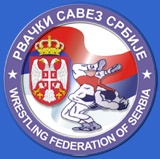 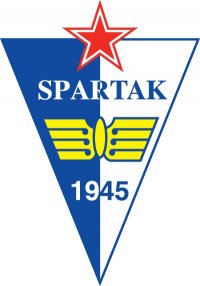 I N V I T A T I O NFOR THE 17th INTERNATIONAL WRESTLING TOURNAMENTGRECO ROMAN AND WOMEN WRESTLING, U17TROPHY “REFIK MEMIŠEVIĆ - BRALE”March 24 – 25.2023PLACE OF THE COMPETITION: 	“DUDOVA ŠUMA” SPORTS HALL						Sep Ferenca 3Subotica PLACE OF THE ACCOMODATION:	HOTEL “PATRIA” Dure Dakoica 1	Yours sincerely,      Wrestling Federation of Serbia					                  Wrestling Club Spartak	     Mr. Željko Trajković, President					              Mr. Damir Šabić, PresidentCOMPETITION PROGRAMFriday, March 24.03.2023 17.00 - 19.00     Arrival of the delegations, accreditation 19.00 – 19.30	    Draw categories: GRECO-ROMAN:              41-45,48,51,55,60,65,71,80,92,110                                                           WOMEN WRESTLING:   43,49,57,65,7319.30 – 20.00     Technical conference19.00 -                DinnerSaturday, March 25.03.202308.00 – 08.30	   Medical examination & Weigh-in:                            GRECO-ROMAN:            41-45,48,51,55,60,65,71,80,92,110                            WOMEN WRESTLING: 43,49,57,65,7310:00 – 10:30     Referee conference - Press Center10.30 – 14.00	   Qualification, eliminations rounds, repechage matches for all categories13.00 – 16.00      Lunch16.30 – 19.00      Finals matches for all categories, and medals ceremony for all categories19.00 –    	    DinnerSunday, March 26.03.2023Until – 11.00        Departure from airport (after breakfast)GRECO-ROMANPRELIMINARY ENTRY FORM:(return to the organizer, January 10th, 2023.)NATIONAL FEDERATION(write the planned number of participants)       GRECO-ROMANFINALY ENTRY FORM:(return to the organizer, February 10th, 2023.)Date: ____________________					_________________________									Signature		WOMEN WRESTLINGPRELIMINARY ENTRY FORM:(return to the organizer, January 10th, 2023.)NATIONAL FEDERATION(write the planned number of participants)
                                                  WOMEN WRESTLINGFINALY ENTRY FORM:(return to the organizer, February10th, 2023.)Date: ____________________					_________________________									SignatureРВАЧКИ  САВЕЗ  СРБИЈЕ11 000 Београд, Македонска 28/2Телефон: +381 11 262-878-7,   Факс: +381 11 262-038-6,Текући рачун: 165-17074-39, Addiko BankПИБ 100121133 / МБ: 07062745www.wrestling-serbia.org.rs   //   srb@unitedworldwrestling.orgWRESTLING FEDERATION OF Belgrade, 11.000Makedonska 28/21912-2021.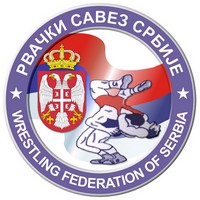 BeogradDatum:  20.12.2022.g.Delovodni  broj:  sl/2022The organising club:Wrestling Club SpartakSep Ferenca 324000 Subotica – SerbiaE-mail: rvackiklubspartak1945@gmail.comThe host federation:Serbian Wrestling Federation Makedonska 28, BELGRADE Tel.  + 381 11 26 28 787www.wrestling-serbia.org.rsE-mail: srb@unitedworldwrestling.orgPLACE(180 km from ) near Hungarian border – 10 kmSTYLEGRECO-ROMAN AND WOMEN WRESTLING, U17 Year of birth  2006, 2007 and 2008CATEGORYInternational TournamentTHE OFFICIAL WEBSITEhttp://www.wrestling-serbia.org.rsDATEMarch 24 – March 25 2023ARRIVALSFriday, March 24  from 17:00 hours(Lodging starts with dinner)DEPARTURESaturday, Marc 25 after competition,                              Sunday, March 26 ,until 11.00INVITED COUNTRIESAUT, AZE, BIH, BLR, BUL, CRO, CZE, FRA, FIN, GRE, GER, GEO, HUN, ITA, IRI, IRQ, SWE, SVK, , SLO, UKR, USA, TUR, ROM, RUS, POL, NED, MKD, MDA, MNE, LTU, POR, NOR, TERMS OF PARTICIPATIONAll participants are obliged to pay a daily fee 80 EUR perperson per day two (2 ) or three (3) daily fee per person minimum.Price includes lodging, all meals at the hotel, local transportation from Hotel – Sports hall - hotelPrice from Belgrade airport to the hotel, transportation from hotel to the Belgrade airport in returning is 30EUR per personRESPONSIBLE PERSONMr. Damir Šabić, President, Wrestling Club Spartak TECHNICAL ORGANIZATION:TECHNICAL ORGANIZATION:WEIGHT CATEGORIES  GRECO-ROMAN:              41-45, 48, 51, 55, 60, 65, 71, 80, 92, 110  WOMEN WRESTLING:    43,49,57,65,73WEIGHT TOLERANCE2 kgCOMPETITION RULESCompetition will take place according to valid UWW Rules.AWARDSThe organizer will award the medals (gold, silver and bronze) in each weight category, as well as the cups for the best three teams, and cup for 110kg.ENTRY FORMS DUE DATESThe participating federations should respect the closing dates for the entries, which are as follows:Preliminary entry form - please send until January 10th, 2023.ADDRESS FOR CORRESPONDENCE AND ENTRY FORMSSERBIAN WRESTLING FEDERATION Makedonska 28, Belgrade, SERBIATel.  + 381 11 26 28 787E-mail: srb@unitedworldwrestling.orgwebsite: www.wrestling-serbia.org.rs Wrestling Club Spartake-mai:     rvackiklubspartak1945@gmail.comwebsite: www.rkspartak.com41-45 kg48 kg51 kg55 kg60 kg65 kg71 kg80 kg92 kg110 kgChief of the delegation CoachReferee OtherTOTAL =DateChief of the delegation CoachReferee OtherTOTAL =DateChief of the delegation CoachReferee OtherTOTAL =DateChief of the delegation CoachReferee OtherTOTAL =DateChief of the delegation CoachReferee OtherTOTAL =DateChief of the delegation CoachReferee OtherTOTAL =DateNATIONAL FEDERATION:CategoryNAME AND SURNAMEWRESTLERSNAME AND SURNAMEWRESTLERS41-45 kg48 kg51 kg55 kg60 kg65 kg71 kg80 kg92 kg110 kgCHIEF OF THE DELEGATIONCOACHREFEREEOTHERTOTAL =ARRIVAL DATE AND TIME / FLIGHT NODEPARTURE DATE AND TIME / FLIGHT NO                        43 kg49 kg57 kg65 kg73 kgChief of the delegation CoachReferee OtherTOTAL =DateChief of the delegation CoachReferee OtherTOTAL =DateChief of the delegation CoachReferee OtherTOTAL =DateChief of the delegation CoachReferee OtherTOTAL =DateChief of the delegation CoachReferee OtherTOTAL =DateChief of the delegation CoachReferee OtherTOTAL =DateNATIONAL FEDERATION:CategoryNAME AND SURNAMEWRESTLERSNAME AND SURNAMEWRESTLERS43 kg49 kg57 kg65 kg73 kgCHIEF OF THE DELEGATIONCOACHREFEREEOTHERTOTAL =ARRIVAL DATE AND TIME / FLIGHT NODEPARTURE DATE AND TIME / FLIGHT NO